PLANTILLA DE PLAN DE ACCIÓN DE NEGOCIOS 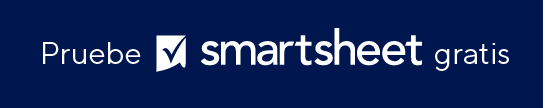 ADMINISTRADOR DEL PROYECTOADMINISTRADOR DEL PROYECTOADMINISTRADOR DEL PROYECTOFECHA DE HOYFECHA DE HOYFECHA DE HOYFECHA DE HOYNombreNombreNombreDD/MM/AADD/MM/AADD/MM/AADD/MM/AAMETAEscriba el resumen de sus metas aquí.Escriba el resumen de sus metas aquí.Escriba el resumen de sus metas aquí.Escriba el resumen de sus metas aquí.Escriba el resumen de sus metas aquí.Escriba el resumen de sus metas aquí.Escriba el resumen de sus metas aquí.PLAN DE ACCIÓNDESCRIPCIÓN DE LA ACCIÓNRESPONSABLEPRIORIDADESTADOINICIOFINALIZACIÓNRECURSOS NECESARIOSRECURSOS NECESARIOSPREVISIÓN DE RIESGOSRESULTADOMeta n.º 1:  MediaCompletaAltaCompletaMediaEn esperaBajaEn cursoBajaCompletaMeta n.º 2: AltaEn cursoMediaEn cursoMediaEn cursoBajaCompletaMediaEn esperaBajaEn cursoMeta n.º 3: BajaEn cursoBajaEn cursoBajaEn cursoBajaSin iniciarBajaSin iniciarBajaEn esperaMeta n.º 4: AltaCompletaAltaCompletaAltaCompletaAltaCompletaAltaCompletaAltaCompletaDESCARGO DE RESPONSABILIDADTodos los artículos, las plantillas o la información que proporcione Smartsheet en el sitio web son solo de referencia. Mientras nos esforzamos por mantener la información actualizada y correcta, no hacemos declaraciones ni garantías de ningún tipo, explícitas o implícitas, sobre la integridad, precisión, confiabilidad, idoneidad o disponibilidad con respecto al sitio web o la información, los artículos, las plantillas o los gráficos relacionados que figuran en el sitio web. Por lo tanto, cualquier confianza que usted deposite en dicha información es estrictamente bajo su propio riesgo.